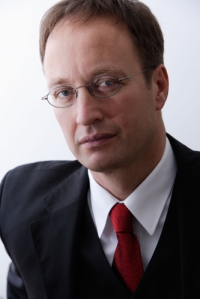 Johannes RestJohannes Rest IT ServicesEmail: johannes@jr-it-services.deProfilFachkenntnisseKenntnisse-Bewertung:	1 = Spezialist				2 = Sehr gutes Kenntnisse				3 = Gutes Kenntnisse				4 = Basiswissen (Grundkenntnisse)ProjektreferenzenNameRestVornameJohannesGeburtsjahr1964NationalitätDeutschSprachendeutsch, englischFormale Ausbildung1985 Abitur1995 Diplom Physiker, 
Universität zu KölnWeiterbildungenRolleSoftware Entwickler, IT Berater, Software ArchitektSoft Skillskommunikativ, teamfähig, analytisch, lernfähigIT Erfahrung seit1995SpezialgebieteDatenbankentwicklung und –designProgrammiersprachen: C++, COM, C#, Visual Basic.NET Technologien (WWF, WCF, WPF)Microsoft Betriebssysteme: Windows 7, Windows 10, Windows Server 2019Microsoft Entwicklungswerkzeuge: Visual Studio 2019Microsoft Serverprodukte: BizTalk Server 2016, SQL Server 2019Microsoft Azure Entwicklung:Entwicklung von Logic AppsEntwicklung Azure FunctionsBeide Themen in Hinblick auf die Integration von Daten.Entwicklung von Anwendungen auf Basis von Azure Service FabricEntwicklung von Anwendungen im Microsoft Enterprise Application Integration Umfeld, speziell Erstellung von Azure API Apps, Azure Logic AppsVirtualisierungstechnologien: Microsoft Client Anwendungsvirtualisierung, Microsoft Hyper-V TechnologieCode ReviewsBranchenKeine BranchenspezialisierungVerfügbarkeit30.06.2020EinsatzorteSüddeutschland, Schwerpunkt MünchenThemaBereicheSkillsStandardsoftwareMS Office1StandardsoftwareBetriebssystemeWindows 101BetriebssystemeWindows Server 20162Content Management SystemeMicrosoft Office SharePoint 20132Hardwarex862Hardwarex643Projektmanagement2Geschäftsprozessmanagement----ApplikationsserverOffice SharePoint Server 20102NetzwerkeLAN (Ethernet) / WLAN3NetzwerkeHTTP, FTP2NetzwerkePOP3, SMTP3Infrastructure Services----Directory ServicesActive Directory 2ProgrammierungJava4ProgrammierungC++2ProgrammierungC1ProgrammierungSQL1ProgrammierungC#1ProgrammierungXML2ProgrammierungSQL Server 20192ProgrammierungOracle4Zeitraum01.2020 –HeuteModernisierung Software zur Berechnung von Risiken von FinanzproduktenProduktentwicklung Webanwendung zur Erstellung von strukturellen InvestmentproduktenTätigkeiten:Design von neuen ProduktfeaturesEntwicklung.NET: C#Oracle: PL-SQL04.2013 –12.2019Entwicklung Enterprise Applikation Integration Anwendungen für die MunichRETätigkeiten:DesignEntwicklung:.NET: C#Datenbanktechnologien: SQLT-SQLEntwicklung Stored ProceduresDatenbankdesignMicrosoft Message QueueingBizTalk Server 2013/2016:WorkflowQuerschnittskomponentenSQL Server Integration Services SSISEntwicklungDatenaustausch mit SAPAnsprechen von Webservices / WCF ServicesSAP Data ServicesMigration von SAP Dataservices Lösungen nach Microsoft Integration Services (SSIS)Anwendung-Support der EAI LösungenEntwicklung von ETL Lösungen auf Basis von Microsoft SQL Server Integration Services (SSIS)BizTalk Troubleshooting08.2012 –04.2013C# Entwicklung eines Systems für Finanzprodukte für eine international agierende Münchener Großbank.NET Framework 4Silverlight 3Java 1.5WPFWCFTätigkeiten:DesignEntwicklung C#Entwicklung Java / Eclipse01.2012 –06.2012Weiterentwicklung System zur Risikoanalyse von Wertpapieren bei einem Kunden im BankbereichTätigkeiten:EntwicklungBeratung04.2011 – 12.2011Enterprise Applikation Integration MunichREMigrationsprojekt BizTalk Server 2010Tätigkeiten:EntwicklungKonzeptionDesignBeratung11.2010 – 04.2011Projekt FULVIA TQLErstellung Workflows (BizTalk 2009) zur Erstellung von Daten für Risk Assessment bei der MEAGTätigkeiten:Konzeption & Design OrchestrationsEntwicklung von .NET KomponentenSSIS Pakete für den Datenimport11.2008 -11.2010Gründung Johannes Rest IT ServicesProjekt Enterprise Application Integration (EAI) bei der Münchener Rück:Architekturberatung, Design und Entwicklung auf Basis von Microsoft BizTalk Server 2006 R2Prototypentwicklung Anbindung von Zedenten auf Basis des ACORD Standards unter Verwendung des SWIFT NetzwerkesTätigkeiten:Architekturberatung Microsoft BizTalk Server 2006 R2Entwicklung / Design / Konzeption Anbindung von BackendsystemenSystemanbindung Prototyp unter Verwendung des ACORD Standard und des SWIFT NetzwerkesImplementierung der LösungenWartung der Lösungen 02.2008  09.2008Tätigkeiten:Workshops für EntwicklerVorträge zu BizTalk & SharePoint EntwicklerthemenEntwickler-Support für Microsoft-TechnologienTätigkeiten:Design & ArchitekturreviewsAnwendungsdesign WorkshopsProof of Concept Workshops & Prototyp Entwicklung Tätigkeiten:Designerstellung SOAImplementierung SOA ArchitekturTätigkeiten:Entwicklung Korrekturadapter für Wiedereinstellung von BizTalk NachrichtenProjektleitung Q+Vorkontierung von Rechnungen von Postfilialen für angegliederte SAP SystemeTätigkeiten:AnwendungsdesignDatenbankdesignImplementierungTätigkeiten:Teilprojektleitung FormularwesenKonzeption und Umsetzung der fachlichen AnforderungenTätigkeiten:Review SoftwarearchitekturDatenbankdesignAnwendungsdesignImplementierungProjektleitungTätigkeiten:AnwendungsdesignImplementierungTätigkeiten:Realisierung 1989 - 1991 Wissenschaftlicher Mitarbeiter am Institut für Geophysik der Universität KölnEntwicklung von Anwendungssoftware im Rahmen des Projektes "Globale Klimamodelle“ Tätigkeiten:Realisierung 1987 Software-Assistent bei der Interatom GmbH Anpassung und Weiterentwicklung von Software zur Berechnung von Reaktor-Abschirmungen Tätigkeiten:Realisierung 